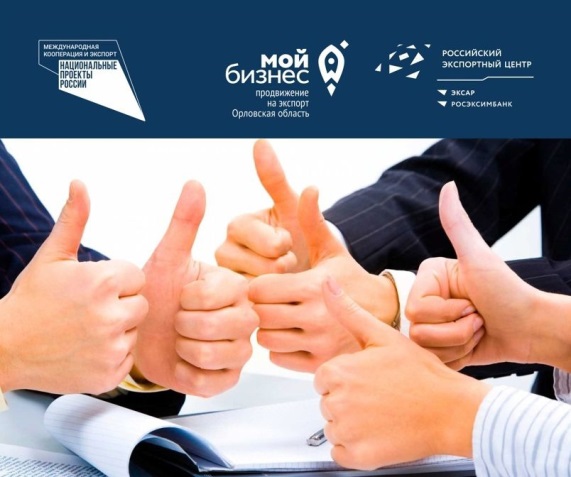 19 орловских компании вышли в этом году на международные маркетплейсы с помощью регионального центра поддержки экспортаОрловский региональный центр поддержки экспорта опубликовал результаты свой работы с января по октябрь 2021 года.228 компаний и индивидуальных предпринимателей получили услуги регионального Центра поддержки экспорта за 9 месяцев.28 компаний и предпринимателей приняли участие в 17-ти отраслевых выставках разного масштаба.19 компании вышли на международные маркетплейсы.12 сайтов при содействии регионального Центра поддержки экспорта было создано и адаптировано для упрощения контактов с предпринимателями Орловской области с зарубежными заказчиками.Общий объём поддержанного экспорта Орловской области составил на октябрь текущего года 6,5 млн долларов США.Поддержка региональным экспортерам оказывается в рамках реализации национального проекта «Международная кооперация и экспорт».